Board of Trustees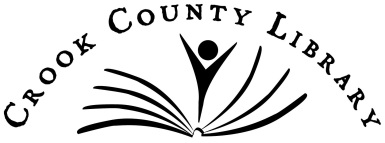 Meeting AgendaThursday, February 8, 2024, 5:15pm Crook County Library Broughton Room175 NW Meadow Lakes Dr., Prineville, OR 97754MEETING OPEN TO THE PUBLICJoin Zoom Meeting:https://zoom.us/j/94445361452?pwd=MWNaejR3ZG9yaUFKcXdRTFY2T1o2UT09 Meeting ID: 944 4536 1452Passcode: 748747RECORDING NOTICE: This meeting will be recorded via Zoom Call to Order (5:15pm)Additions/deletions from the agenda; approval of agenda (ACTION)Conflicts/potential conflicts of interest      Announcements              Public Comment (5:15-5:25pm)Consent agenda (ACTION) (5:25pm)	Minutes of January 11, 2024, regular meeting.Reports (6:00-6:15pm)Friends	Circulation services	Director’s report	Financials/Statistics Review (6:15-6:20pm)	Continuing business (6:20-6:40)Glenn Miller OrchestraStaffStrategic planningBookmobileNew Business (6:40-7:00)Ice dams in gutters and siding after January storms.Agenda items for next meeting: March 14, 2024, Broughton Community Room, Crook County Library, 175 NW Meadow Lakes Dr., Prineville, OR 97754, 541-447-7978.  Adjournment